Describing Mr Fox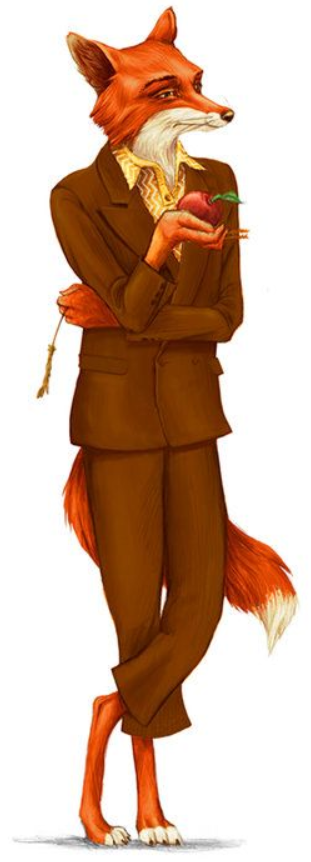 Look at this picture of Mr FoxWhich of these nouns can be used to describe Mr Fox?	coat		fur		scales		wings		ears		eyes		shoes		nose		hat		tail		claws		chinUse some of these adjectives to help you add more detail to the description.Bushy		wild		furry		red		brown	 	blue		bright		pointy		enormous		sharp   		whiteFor example;White chin  		pointy earsTry to put your adjective and noun into a sentence.For example;Mr Fox has a white chin and pointy ears.